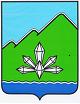 АДМИНИСТРАЦИЯ ДАЛЬНЕГОРСКОГО ГОРОДСКОГО ОКРУГАПРИМОРСКОГО КРАЯПОСТАНОВЛЕНИЕ ________________                          г. Дальнегорск                               № _________О внесении изменений в постановление администрацииДальнегорского городского округа от 17.10.2017 № 600-па«Об утверждении муниципальной программы 
«Ремонт автомобильных дорог и инженерных сооружений на них территории Дальнегорского городского округа» на 2018-2022 годы»В целях реализации Федерального закона от 06.10.2013 №131-ФЗ «Об общих принципах организации местного самоуправления в Российской Федерации», руководствуясь Уставом Дальнегорского городского округа, постановлением администрации Дальнегорского городского округа от 19.07.2018 № 488-па «Об утверждении Порядка решений о разработке, реализации и проведении оценки эффективности реализации муниципальных программ администрации Дальнегорского городского округа, администрация Дальнегорского городского округаПОСТАНОВЛЯЕТ:          1. Внести в постановление администрации Дальнегорского городского округа от 17.10.2017 № 600-па «Об утверждении муниципальной программы «Ремонт автомобильных дорог и инженерных сооружений на них на территории Дальнегорского городского округа на 2018-2022 годы» следующие изменения:          1.1. В заголовке постановления слова «Ремонт автомобильных дорог» заменить словами «Строительство и ремонт автомобильных дорог».          1.2. В заголовке муниципальной программы слова «Ремонт автомобильных дорог» заменить словами «Строительство и ремонт автомобильных дорог».           1.3. Муниципальную программу « Строительство и ремонт автомобильных дорог и инженерных сооружений на них на территории Дальнегорского городского округа» изложить в новой редакции (прилагается).           2. Постановление администрации Дальнегорского городского округа от 29.12.2021 № 1397-па «О внесении изменений в постановление администрации Дальнегорского городского округа от 17.10.2017 № 600-па «Об утверждении муниципальной программы «Ремонт автомобильных дорог и инженерных сооружений на них на территории Дальнегорского городского округа» на 2018-2022 годы» признать утратившим силу.           3. Разместить настоящее постановление на официальном интернет-сайте Дальнегорского городского округа.           4. Контроль за исполнением настоящего постановления возложить на заместителя главы администрации Дальнегорского городского округа, курирующего вопросы архитектуры.Глава Дальнегорскогогородского округа                                                                                    А. М. Теребилов